		Accord		Concernant l’adoption de Règlements techniques harmonisés 
de l’ONU applicables aux véhicules à roues et aux équipements 
et pièces susceptibles d’être montés ou utilisés sur les véhicules 
à roues et les conditions de reconnaissance réciproque 
des homologations délivrées conformément à ces Règlements**(Révision 3, comprenant les amendements entrés en vigueur le 14 septembre 2017)_______________		Additif 97 − Règlement ONU no 98		Révision 3 − Amendement 8Complément 9 à la série 01 d’amendements − Date d’entrée en vigueur : 10 février 2018		Prescriptions uniformes relatives à l’homologation des projecteurs de véhicules à moteur munis de sources lumineuses à déchargeLe présent document est communiqué uniquement à titre d’information. Le texte authentique, juridiquement contraignant, est celui du document ECE/TRANS/WP.29/ 2017/85.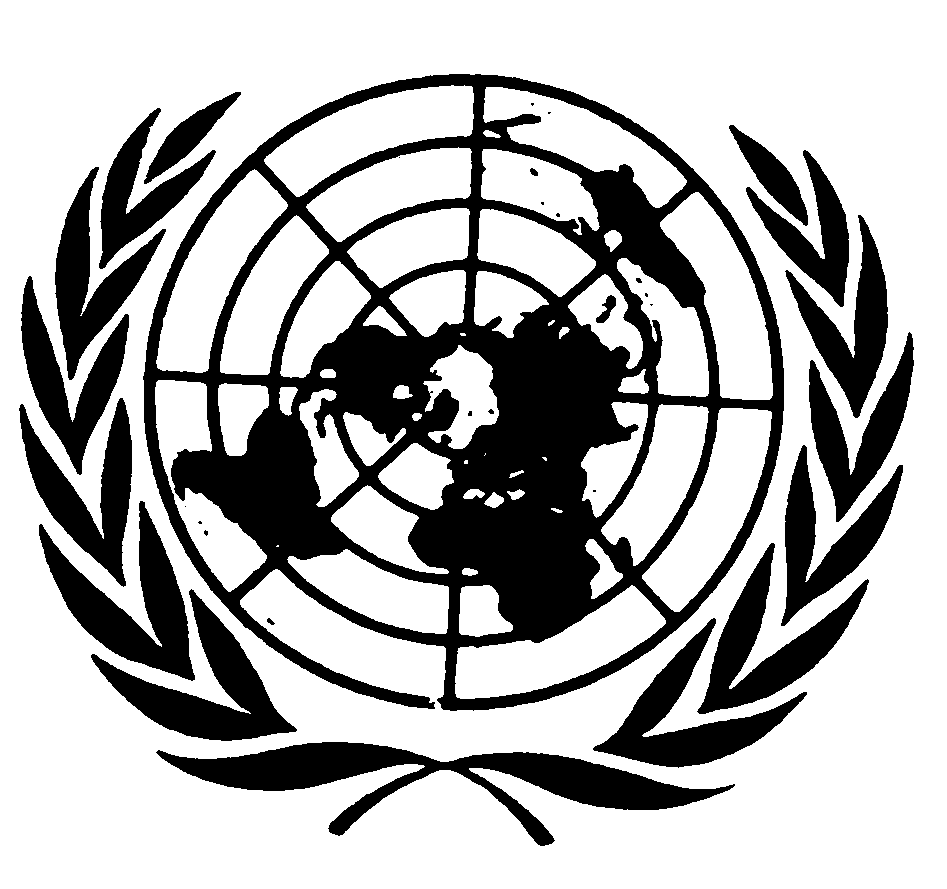 Paragraphes 5.8.1 et 5.8.2, lire :« 5.8.1	Les projecteurs à décharge ne peuvent être munis que de sources lumineuses à décharge remplaçables homologuées conformément au Règlement ONU no 99 et à ses séries d’amendements en vigueur à la date de la demande d’homologation de type.5.8.2	Lorsqu’une ou plusieurs sources lumineuses à incandescence (supplémentaires) sont utilisées dans un projecteur à décharge, elles doivent être remplaçables et homologuées conformément au Règlement ONU no 37 et à ses séries d’amendements en vigueur à la date de la demande d’homologation de type, à condition qu’ils ne mentionnent aucune restriction d’utilisation. ».E/ECE/324/Rev.1/Add.97/Rev.3/Amend.8−E/ECE/TRANS/505/Rev.1/Add.97/Rev.3/Amend.8*E/ECE/324/Rev.1/Add.97/Rev.3/Amend.8−E/ECE/TRANS/505/Rev.1/Add.97/Rev.3/Amend.8*27 avril 2018